                     КАРАР                                                           РЕШЕНИЕ          13 ноябрь 2018г                  №99                    13 ноября 2018г	Об установлении земельного налога на территории сельского поселения Ижбердинский сельсовет муниципального района Кугарчинский район Республики БашкортостанВ соответствии с Федеральным законом от 6 октября 2003 года № 131-ФЗ «Об общих принципах организации местного самоуправления в Российской Федерации», Налоговым кодексом  Российской Федерации, руководствуясь пунктом 2 части 1 статьи 3 Устава сельского поселения Ижбердинский сельсовет муниципального района Кугарчинский район Республики Башкортостан Совет сельского поселения Ижбердинский сельсовет муниципального района Кугарчинский район Республики Башкортостан  решил:        1. Ввести земельный налог на территории сельского поселения Ижбердинский сельсовет муниципального района Кугарчинский район Республики Башкортостан.       2. Установить налоговые ставки в следующих размерах:       2.1.  0,3 процента в отношении земельных участков:отнесенных к землям сельскохозяйственного назначения или к землям в составе зон сельскохозяйственного использования в населенных пунктах и используемых для сельскохозяйственного производства;       занятых жилищным фондом и объектами инженерной инфраструктуры жилищно-коммунального комплекса (за исключением доли в праве на земельный участок, приходящейся на объект, не относящийся к жилищному фонду и к объектам инженерной инфраструктуры жилищно-коммунального комплекса) или приобретенных (предоставленных) для жилищного строительства;      приобретенных (предоставленных) для личного подсобного хозяйства, садоводства, огородничества или животноводства, а также дачного хозяйства;    ограниченных в обороте в соответствии с законодательством Российской Федерации, предоставленных для обеспечения обороны, безопасности и таможенных нужд;2.2. 1,5 процента в отношении прочих земельных участков.       3. Установить по земельному налогу следующие налоговые льготы:        1) освободить от уплаты земельного налога следующие категории налогоплательщиков:   а) Участников Великой Отечественной войны;   б)Вдов умерших и погибших участников Великой Отечественной войны;   в)Участников ЧАЭС;                                                                           г)Инвалидов I и II группы.       Налоговые льготы, установленные настоящим пунктом, не распространяются на земельные участки (часть, доли земельных участков), сдаваемые в аренду.    4. Установить следующие порядок и сроки уплаты земельного налога и авансовых платежей по земельному налогу:4.1. установить для налогоплательщиков – организаций отчетные периоды, которыми признаются первый квартал, второй квартал и третий квартал календарного года.4.2. налогоплательщики – организации уплачивают авансовые платежи по земельному налогу не позднее последнего числа месяца, следующего за истекшим отчетным периодом.4.3. налогоплательщиками – организациями уплачивается налог по итогам налогового периода не позднее 1 февраля 2019  года, следующего за истекшим налоговым периодом.5. Признать утратившим силу решение Совета сельского поселения Ижбердинский сельсовет муниципального района Кугарчинский район Республики Башкортостан от 28.11.2012г. № 66 «Об установлении земельного налога»;решение Совета от 10.11.2014 года №130 «О внесении изменений  Совета сельского поселения Ижбердинский сельсовет муниципального района Кугарчинский район Республики Башкортостан от «28» ноября 2012 года №66 «Об установлении земельного налога»;решение Совета от 16.05.2016 года №29 «О внесении изменений  Совета сельского поселения Ижбердинский сельсовет муниципального района Кугарчинский район Республики Башкортостан от «28» ноября 2012 года №66 «Об установлении земельного налога»;решение Совета от 15.06.2016 года №36 «О внесении изменений  Совета сельского поселения Ижбердинский сельсовет муниципального района  Кугарчинский  район Республики Башкортостан от 28 ноября 2012 года №66 «Об установлении земельного налога» с учетом внесенных изменений от 10 ноября 2014 года №130, от 16 мая 2016 года №29»».       решение Совета от 20.02.2017 года №56 «О внесении изменений  Совета сельского поселения Ижбердинский сельсовет муниципального района Кугарчинский район Республики Башкортостан от «28» ноября 2012 года №66 «Об установлении земельного налога».     6. Настоящее решение вступает в силу не ранее чем по истечении одного месяца со дня его официального опубликования и не ранее 1 января 2019 года.       7.Данное решение подлежит обнародованию на информационном стенде в  Администрации сельского поселения Ижбердинский сельсовет муниципального района Кугарчинский район Республики Башкортостан  по адресу: Республика Башкортостан Кугарчинский район, д.Сапыково, ул.Центральная 1Б. и на официальном сайте Администрации сельского поселения Ижбердинский сельсовет муниципального района Кугарчинский район Республики Башкортостан  http://igberdino.ru.      8. Контроль по выполнению настоящего решения оставляю за собой.Глава сельского поселенияИжбердинский сельсовет                                 Н.Б.ИбрагимовБАШҠОРТОСТАН РЕСПУБЛИКАҺЫКҮГӘРСЕН РАЙОНЫ МУНИЦИПАЛЬ РАЙОНЫНЫҢ ИШБИРҘЕ АУЫЛ СОВЕТЫ   АУЫЛ БИЛӘМӘҺЕ СОВЕТЫ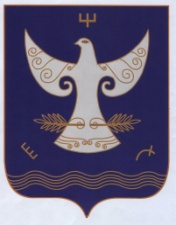 РЕСПУБЛИКА БАШКОРТОСТАНСОВЕТ  СЕЛЬСКОГО  ПОСЕЛЕНИЯ ИЖБЕРДИНСКИЙ  СЕЛЬСОВЕТ                МУНИЦИПАЛЬНОГО  РАЙОН А    КУГАРЧИНСКИЙ  РАЙОН        453344  Сапыҡ ауылы,  Үҙәк урам, 1Б              РЕСПУБЛИКА БАШКОРТОСТАНСОВЕТ  СЕЛЬСКОГО  ПОСЕЛЕНИЯ ИЖБЕРДИНСКИЙ  СЕЛЬСОВЕТ                МУНИЦИПАЛЬНОГО  РАЙОН А    КУГАРЧИНСКИЙ  РАЙОН        453344  Сапыҡ ауылы,  Үҙәк урам, 1Б              453344  д.Сапыково, ул.Центральная, 1Б 